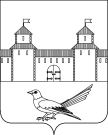 от 07.12.2016 № 2150-пО присвоении  адреса земельному участку Руководствуясь статьей 7 Земельного кодекса Российской Федерации от 25.10.2001 №136-ФЗ, статьей 16 Федерального закона от 06.10.2003 №131-ФЗ «Об общих принципах организации местного самоуправления в Российской Федерации», постановлением Правительства Российской Федерации от 19.11.2014 №1221 «Об утверждении Правил присвоения, изменения и аннулирования адресов», приказом Министерства экономического развития Российской Федерации от 01.09.2014 №540 «Об утверждении классификатора видов разрешенного использования земельных участков», постановлением администрацииСорочинского городского округа Оренбургской области от 01.07.2016 №1046-п «Об утверждении Положения о порядке присвоения, изменения и аннулирования адресов на территории Сорочинского городского округа Оренбургской области», статьями 32, 35, 40 Устава муниципального образования Сорочинский городской округ Оренбургской области, свидетельством о праве собственности на землю №360 выданным администрацией Баклановсокго сельского Совета Сорочинского района Оренбургской области от 10.11.1992, кадастровым паспортом земельного участка от20.07.2016 №56/16-399749, выпиской из похозяйственной книги о наличии у гражданина права на земельный участок от 29.11.2016 и поданным заявлением через МКУ «МФЦ»от 29.11.2016, администрация Сорочинского городского округа Оренбургской области постановляет:Присвоить земельному участку с кадастровым номером 56:30:0104001:50, адрес: Российская Федерация, Оренбургская область, Сорочинский городской округ, с. Янтарное, ул. Ленинская, № 19; вид разрешенного использования земельного участка: для ведения личного подсобного хозяйства.Категория земель: земли населенных пунктов. Контроль за исполнением настоящего постановления возложить наглавного архитектора муниципального образования Сорочинский городской округ Оренбургской области   Крестьянова Александра Федотовича.Настоящее постановление вступает в силу со дня подписания и подлежит размещению на Портале муниципального образования Сорочинский городской округ Оренбургской области.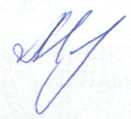 Глава муниципального образованияСорочинский городской округ                                                  Т.П. МелентьеваРазослано: в дело, Управлению архитектуры, заявителю, прокуратуре,на Портал МО Сорочинский городской округАдминистрация Сорочинского городского округа Оренбургской областиП О С Т А Н О В Л Е Н И Е 